Liturgie zondag 20 november 2022, Drunen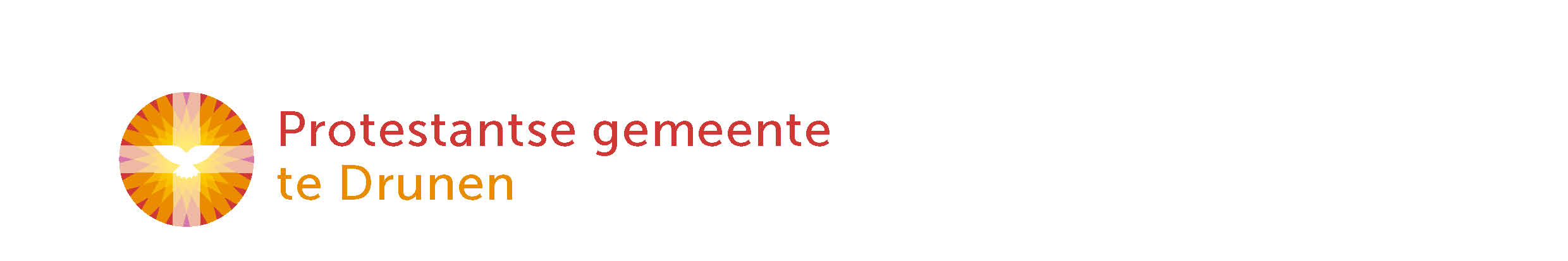 Laatste zondag van het kerkelijk jaarherdenken van de overledenen0. Muziek vooraf door Johan PaulidesINTREDEWelkom door ouderling van dienst Ben KrugerStil worden1. Intochtslied: Psalm 84:1,2,6		Hoe lieflijk, hoe goed is mij, HeerBemoediging en groet   Bemoedigingvoorganger: 	Onze hulp is in de Naam van de Heer,	 		die hemel en aarde gemaakt heeft,				die trouw houdt tot in eeuwigheid				en niet laat varen het werk van zijn handen.Groetvoorganger: 	Genade, barmhartigheid en vrede
				zij jullie van God, de Vader,
				en van Jezus Christus, het Lam van God,				door de heilige Geest.allen: 		Amen.Kyrië: Gebed om ontferming2. Gloria: LB 885		Groot is Uw trouw o HeerMoment voor jong en oud3. Kinderlied: Hemelhoog 551	Dank U wel voor de sterren en de maantekst: Ron Schröder & Marianne Busser | muziek: Marcel Zimmer | opname: EBG Het Bakenhttps://youtu.be/xJQ6z6SKDH4 1. Dank U wel voor de sterren en de maan	}dank U wel voor het groeien van het graan	}dank U wel voor de dieren in de wei		}dank U wel dat U steeds weer zorgt voor mij.	}	2x	>>2. Dank U wel voor de bloemen in het gras	}dank U wel voor de vissen in de plas		}dank U wel voor de bossen en de hei		}dank U wel dat U steeds weer zorgt voor mij.	}	2x3. Dank U wel voor de wolken en de wind	}dank U wel voor elk mens, voor ieder kind	}dank U wel, want U bent zo heel dichtbij	}dank U wel dat U steeds weer zorgt voor mij.	}	2xDe kinderen gaan naar de Kinderkerk. BIJBELSchriftlezing Oude Testament: Jesaja 60:1-5,11,17-22    (Bijbel in Gewone Taal)4. LB 444:1,2,4,5		Nu daagt het in het oostenSchriftlezing Nieuwe Testament: Openbaring 7:4,9-17  (Bijbel in Gewone Taal)5. LB 377	Zoals ik ben, kom ik nabijin wisselzang: 1. allen, 2. mannen, 3. vrouwen, 4. allen, 5. mannen, 6. vrouwen, 7. allen.Verkondiging bij ‘Het Lam Gods’We kijken met elkaar naar het Gents altaarstuk ‘De aanbidding van het Lam Gods’ van de gebroeders Van Eyck (uit ~1432), en dan specifiek naar het middelste paneel. Dat concentreert zich op het Lam van God, een beeld van Jezus. Het onschuldige Lam draagt de schuld van de wereld. Het is een beeld waar mensen troost in vonden en vinden. En wij kijken mee, zoeken daarnaar, van dichterbij of van een afstand. 6. LB 913	Wat de toekomst brengen mogeGEDENKEN OVERLEDENENNamen overledenen noemen en aansteken van de naamkaarsenWij gedenken:Arij Bot: geboren 27 feb. 1936, overleden 18 nov. 2021Walter van Arnhem: geboren 2 aug. 1935, overleden 7 feb. 2022Plonie van Nieuwenhuizen-de Ruijter: geboren 3 nov. 1929, overleden 16 apr. 2022Jennie van Mourik-van Hoorn: geboren 21 sep. 1931, overleden 16 apr. 20227a. LB 1005:1,2	Zoekend naar licht hier in het duisterGelegenheid voor iedereen om een kaarsje aan te stekenIedereen wordt uitgenodigd om – als je dat wil – vooraan in de kerk een kaarsje aan te steken.7b. LB 1005:4,5	Zoekend naar licht hier in het duisterGAVEN EN GEBEDENGebeden:
Dank- & voorbeden, 
ruimte voor stil gebed, 
gezamenlijk ‘Onze Vader’Onze Vader, die in de hemel zijt,uw Naam worde geheiligd.Uw koninkrijk kome.Uw wil geschiedeop aarde zoals in de hemel.Geef ons heden ons dagelijks brood.En vergeef ons onze schuldenzoals ook wij onze schuldenaars vergeven.En leid ons niet in verzoeking,maar verlos ons van de boze.Want van U is het koninkrijken de krachten de heerlijkheidin eeuwigheid.Amen.ZENDING & ZEGEN6. Slotlied: Liedboek 416	Ga met God en Hij zal met je zijntekst: Jeremiah Rankin | vertaling: Gert Landman | melodie: Ralph Vaughan Williams 1. Ga met God en Hij zal met je zijn, jou nabij op al je wegen met Zijn raad en troost en zegen. Ga met God en Hij zal met je zijn. 2. Ga met God en Hij zal met je zijn: bij gevaar, in bange tijden, over jou Zijn vleugels spreiden. Ga met God en Hij zal met je zijn. 3. Ga met God en Hij zal met je zijn: in Zijn liefde je bewaren, in de dood je leven sparen. Ga met God en Hij zal met je zijn. 4. Ga met God en Hij zal met je zijn, tot wij weer elkaar ontmoeten, in Zijn Naam elkaar begroeten. Ga met God en Hij zal met je zijn.Zegenvoorganger: 	…allen: 	Amen.7. Naspel door Johan PaulidesKoffiedrinken met elkaar
Wij, als kerkfamilie van De Open Hof, wensen jullie allemaal Gods troost en bemoediging toe. Na afloop van de kerkdienst is er gelegenheid om elkaar bij de koffie te ontmoeten. Wilt u contact met de dominee of het pastorale team? Neem dan contact op via het meldpunt via de website: www.kerkdrunen.nl | via mail:  meldpunt@kerkdrunen.nl | of via telefoon: 0416-377421.